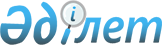 В.Б.Темірбаев туралыҚазақстан Республикасы Үкіметінің 2004 жылғы 15 маусымдағы N 649 қаулысы

      Қазақстан Республикасының Үкіметі қаулы етеді: 

      Валерий Батайұлы Темірбаев Тәуелсіз Мемлекеттер Достастығының Экономикалық Кеңесі жанындағы Экономикалық мәселелер жөніндегі комиссиясындағы Қазақстан Республикасының тұрақты өкілетті өкілі қызметінен босатылсын.        Қазақстан Республикасының 

      Премьер-Министрі 
					© 2012. Қазақстан Республикасы Әділет министрлігінің «Қазақстан Республикасының Заңнама және құқықтық ақпарат институты» ШЖҚ РМК
				